Fig. S5A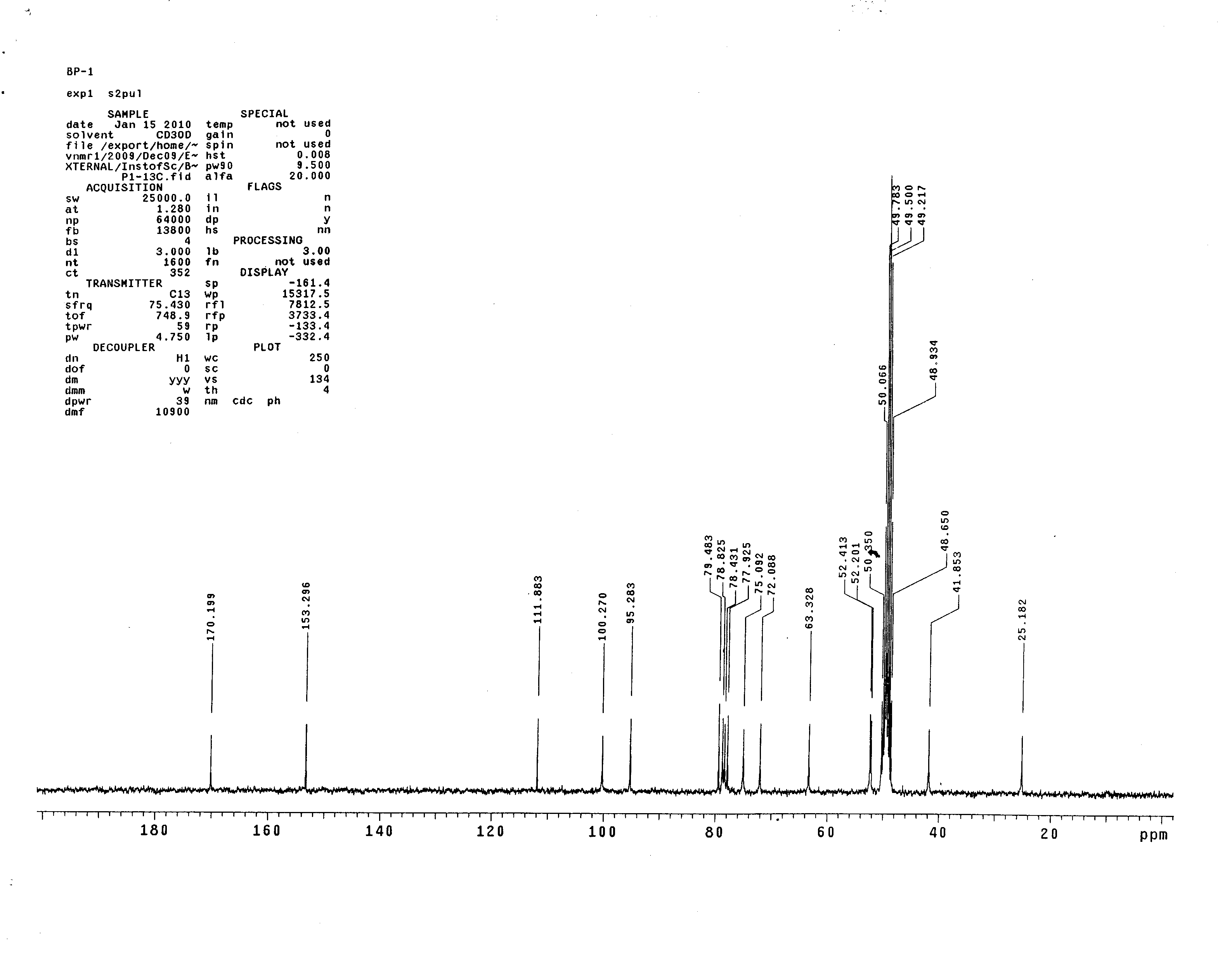 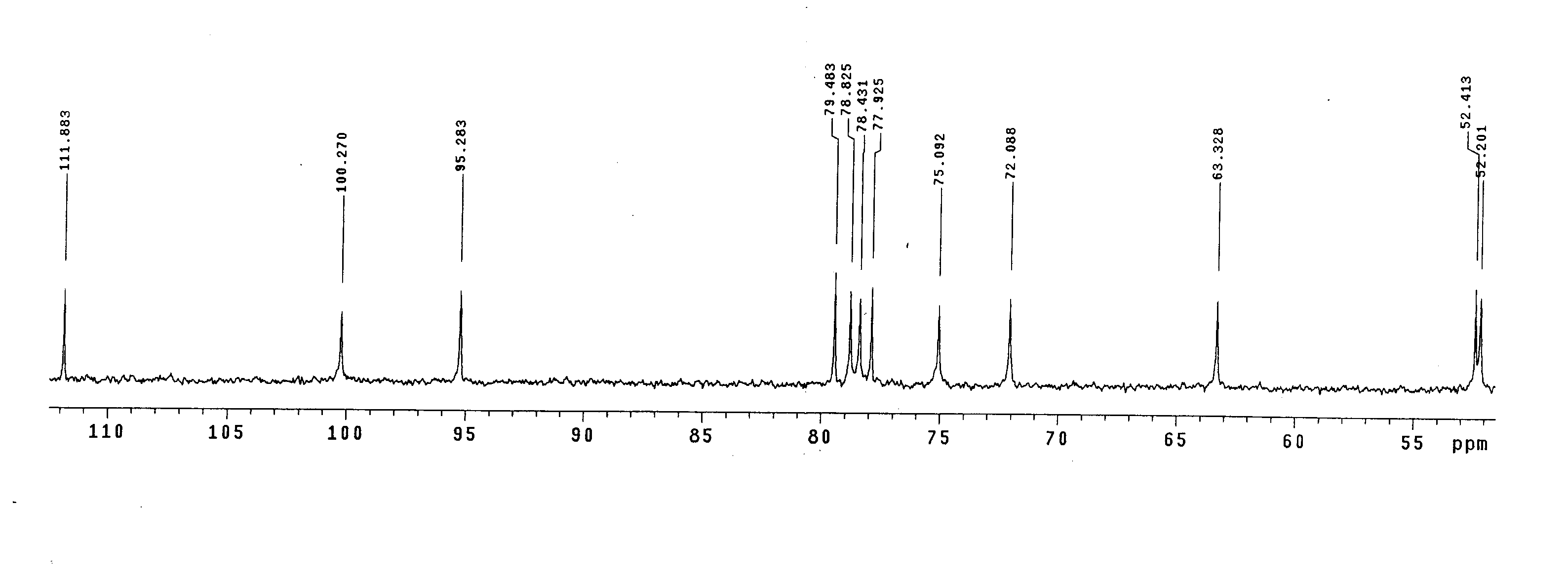 Fig. S5B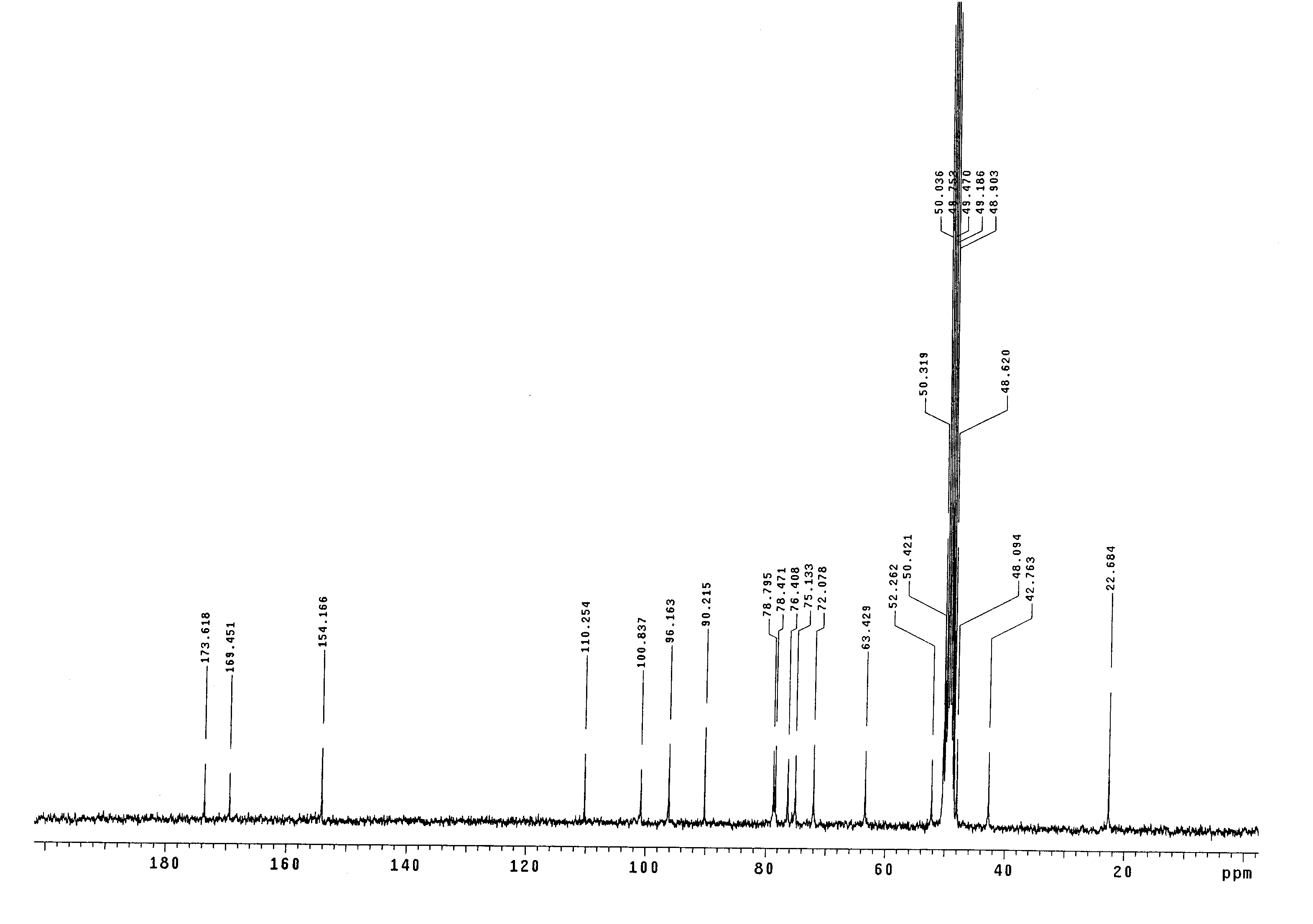 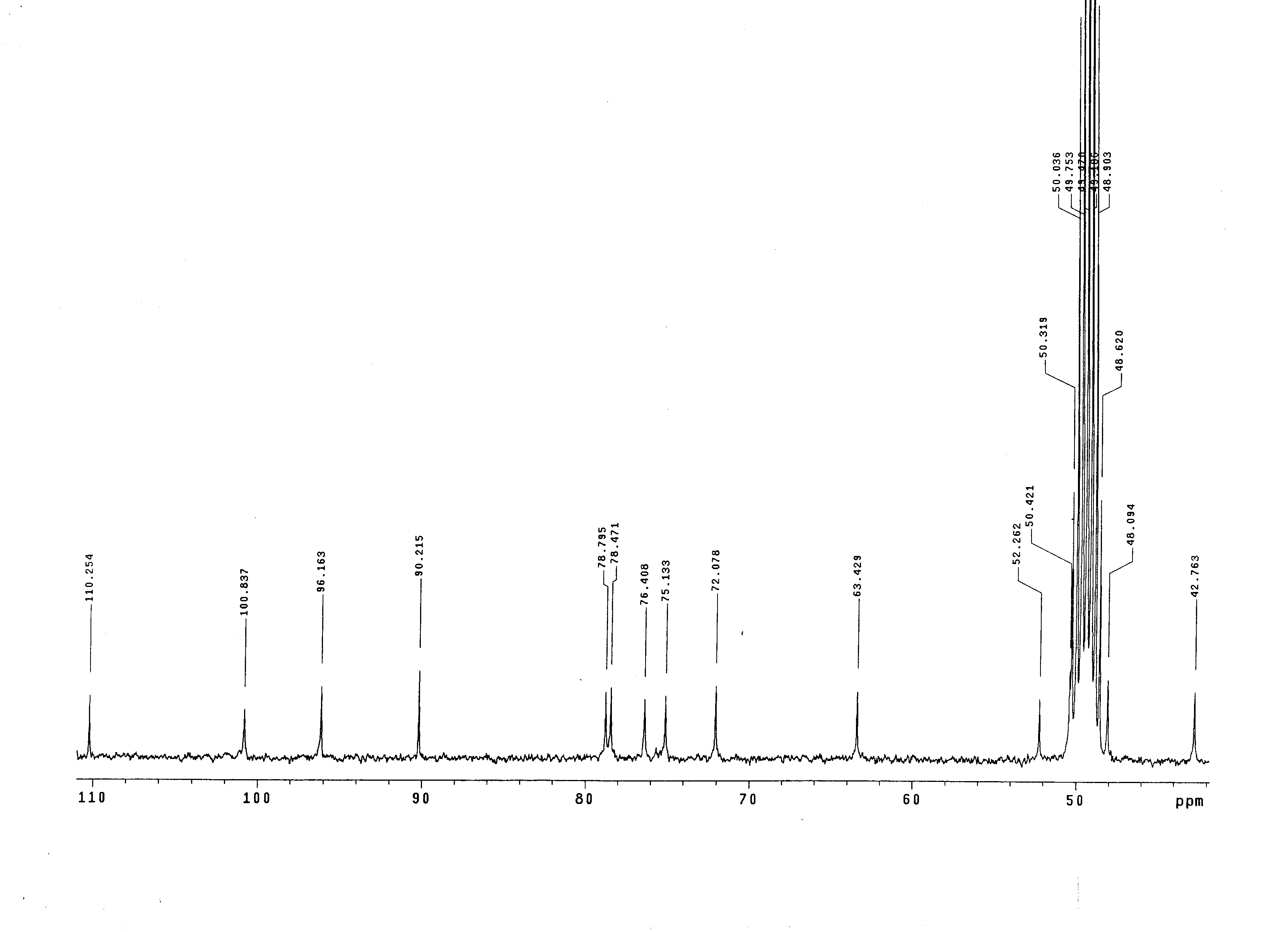 Fig. S5: 13C-NMR (100 MHz) spectra of A. SME and B. ASME, isolated and purified from IFBp, in deuterated methanol using AV-III 400 NMR spectrophotometer.  